ÖĞRENCİ BİLGİLERİNot: Bu Form Doktora Tez Savunma Sınavı Jüri Öneri Formla birlikte yayınlarda gönderilecektir.TEZ KONUSU İLE İLGİLİ YAYINLARDEĞERLENDİRMESivas Cumhuriyet Üniversitesi Lisansüstü Eğitim Öğretim YönetmeliğiMADDE 24 – (1) Öğrencinin alanı veya teziyle ilgili ilk isim olarak hazırladığı en az bir adet bildirisinin ulusal ya da uluslararası konferans, kongre veya sempozyumda poster ya da sözlü olarak sunulmuş olması, bir adet bilimsel makalenin ULAKBİM TR dizinde taranan ulusal/uluslararası hakemli bir dergi veya 14/5/2018 tarihli ve 2018/11834 sayılı Bakanlar Kurulu Kararı ile yürürlüğe konulan Akademik Teşvik Ödeneği Yönetmeliği kapsamında kabul gören bir dergide yayına kabul edilmiş/yayınlanmış olması, tez çalışmasıyla ilgili en az bir karma sanatsal etkinliğe katılmış olması şartlarından birini yerine getirmesi, yüksek lisans tez savunma jürisinin kurulması için ön şart olarak aranır. İlgili yayınlarda Sivas Cumhuriyet Üniversitesi adının geçmesi şartı aranır. Tez savunma sınavı tarihi enstitü anabilim/anasanat dalı başkanlığı tarafından belirlenerek, sınav tarihinden en geç bir ay önce yazılı olarak enstitüye bildirilir.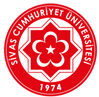 T.C.SİVAS CUMHURİYET ÜNİVERSİTESİSAĞLIK BİLİMLERİ ENSTİTÜSÜYÜKSEK LİSANS YAYIN İNCELEME VE DEĞERLENDİRME FORMU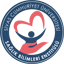 Adı:Soyadı:NumarasıAna Bilim DalıDanışman:İkinci Danışman:Tez Başlığı:Ulusal ya da uluslararası konferans, kongre veya sempozyumda poster ya da sözlü olarak sunulan bildiri(Yazarlar, Bildiri adı, yıl, bilimsel etkinlik adı, sözel/poster bildiri yazılacak)YayınYazarlar, Makale adı, yıl, dergi adı, sayı, sayfa İndeks bilgisi yazılacak)DanışmanUnvan Ad- Soyadıİmza